Республика КрымБелогорский муниципальный район Васильевское сельское поселениеВасильевский сельский совет 34-я очередная сессия I созываРЕШЕНИЕ29.12.2016г.                                   с.Васильевка                                       №186  Об Утверждении видов работ и перечня объектов для отбывания осужденными уголовногонаказания в виде  обязательных и исправительных работ на территории Васильевского сельского совета в 2017г.                 В целях создания условий для исполнения уголовного наказания в виде обязательных работ на территории Васильевского сельского совета, в соответствии со статьями 49,50 Уголовного кодекса Российской Федерации, статьями 25,39 Уголовно-исполнительного Кодекса Российской Федерации, руководствуясь Федеральным конституционным законом «О принятии в Российскую Федерацию Республики Крым и образования в составе Российской Федерации новых субъектов Республики Крым и города федерального значения Севастополя», Федеральным законом «Об общих принципах организации местного самоуправления в Российской Федерации», по согласованию с Белогорским филиалом уголовно-исполнительной инспекции,.Васильевский сельский совет РЕШИЛ:   1.Утвердить виды работ и перечень объектов  для отбывания осужденными уголовного наказания в виде обязательных работ (приложение №1);    2. Решение вступает с момента подписания.   3. Контроль за исполнением данного решения возложить на Председателя Васильевского сельского совета Франгопулова В. Д.Председатель Васильевского сельского совета – глава администрацииВасильевского сельского поселения                            	В.Д. Франгопулов                                                               Приложение №1                                                           К решению   34-й сессии 1 созыва                                                             № 186 от 29.12.2016гПереченьОбъектов и видов работ для отбывания осужденными наказания в виде обязательных работ на территории Васильевского сельского советаПредседатель Васильевского сельского совета          Франгопулов В. Д.«Согласовано»Начальник филиала по Белогорскому району ФКУ «Уголовно-исполнительная инспекция»УФСИН по Республике Крым и г. Севастополю______________________Э. И. Кубединов№ п/пНаименование объектаВиды работ1Улицы с. Васильевка, ул.с.ПавловкаНаведение санитарного порядка и благоустройство территории, ремонт изгороди2Территория кладбища с. Васильевка, с. Павловка, с. Северное, с. Пролом, с. МалиновкаНаведение санитарного порядка и благоустройство территории, ремонт3Территория памятников погибших воинов и воинских захороненийНаведение санитарного порядка и благоустройство территории, косметический ремонт памятников4Парковая зона с. ВасильевкаНаведение санитарного порядка и благоустройство территории5Стадионы с. Васильевка, с. ПавловкаНаведение санитарного порядка и благоустройство территории6.Объекты водоснабженияУстранение течей на водоводах7.Сёла советаЛиквидация стихийных свалок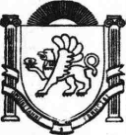 